S2 Fig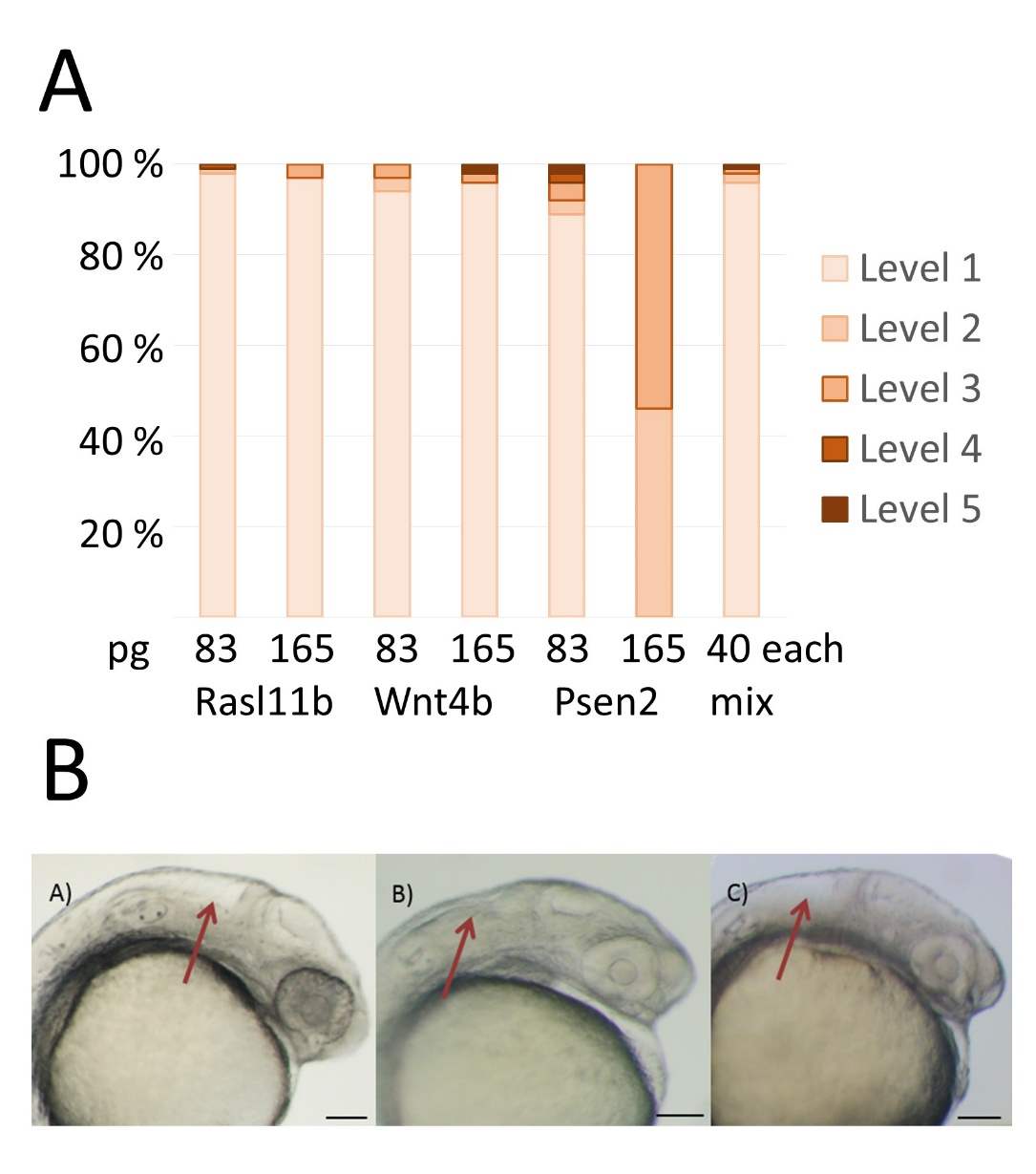 